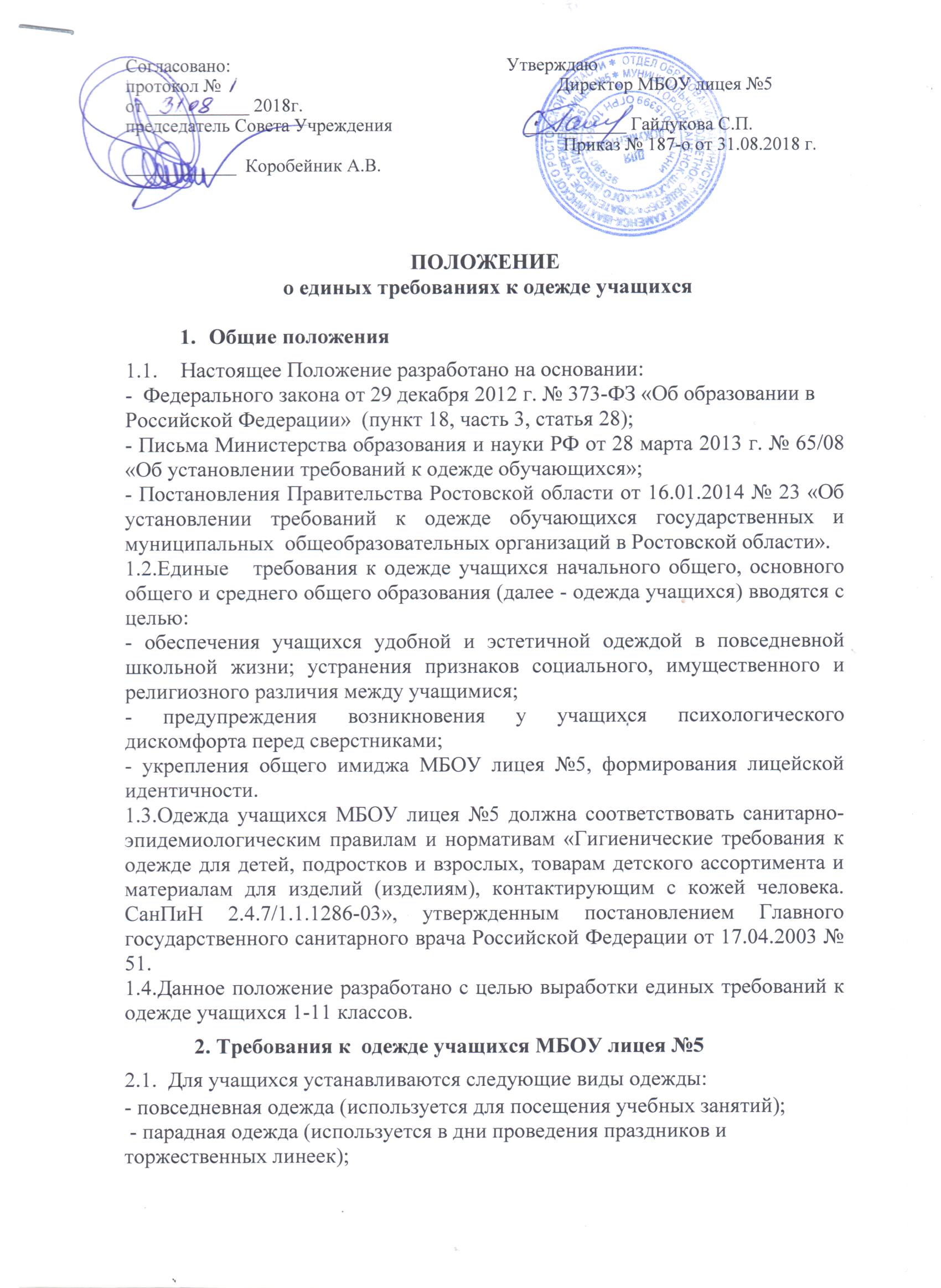 -спортивная одежда (используется на занятиях физической культурой и спортом).2.2. Повседневная одежда для мальчиков и юношей включает темные брюки, светлую однотонную сорочку (возможен  жилет), дополненные галстуком, бабочкой, поясным ремнем); для девочек и девушек – темную юбку, светлую однотонную непрозрачную блузку длиной ниже талии (возможен  жилет);  в холодное время года - возможно ношение брюк.2.3. Парадная одежда учащихся состоит из повседневной одежды, дополненной белой сорочкой для мальчиков и юношей и белой непрозрачной блузкой (длиной ниже талии) для девочек и девушек.2.4. Спортивная одежда учащихся включает футболку, спортивные шорты  или спортивные брюки, спортивный костюм, кеды или кроссовки.2.5. Одежда учащихся имеет отличительный знак, изображенный на жилете темно- синего цвета: эмблему МБОУ лицея №5.2.6. Одежда учащихся носит светский характер (не допускается ношение религиозной одежды, одежды с религиозными атрибутами, в том числе с атрибутами одежды, закрывающими лицо учащегося и (или) религиозной символикой).2.7.Запрещаются  аксессуары с травмирующей фурнитурой и аксессуары с символикой асоциальных неформальных молодежных объединений, а также пропагандирующие психоактивные вещества и противоправное поведение.2.8. Спортивная одежда используется лицеистами на занятиях физической культурой и спортом в соответствии с погодой и местом проведения занятий. 2.9.Спортивные костюмы и спортивная обувь надеваются только для уроков физической культуры и на время проведения спортивных праздников, соревнований.2.10.Все учащиеся 1 - 11 классов должны иметь сменную обувь. Сменная обувь должна быть чистой, выдержанной в деловом стиле.